	          Graceful Arts Center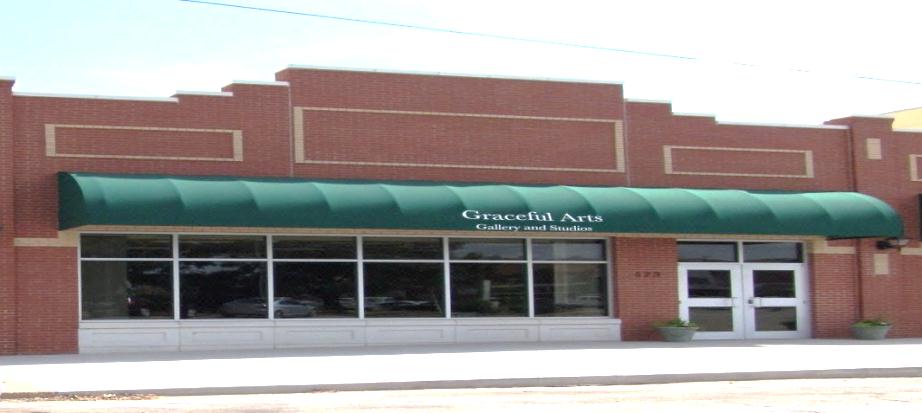 Fall Class Schedule 2022Classes/Time                                                   	           Start Date            	 	      TuitionAfter-School Art Classes                                   Tuesday Beginners Draw to Paint (8-14yr - 3:30-5:30) 	            September 6th, October 	$40 monthly              *Some supplies required* 				November, DecemberEvery Wednesday After-School Art Basics (K-12yr - 3:30-5:00)    Starts-August 17th  		$10/weekly         With Emma Cline – Drop-in’s Welcome                            	September				 							 	October		      									November 								     Ends-December 14th Thursday Jr. Duck Stamp National Contest (3:30-5:30)       September 1st-November 17th 	$75Friday Make-n-Take (ages K-12yr) 3:30-5:30 Patriotic Craft (3:30-5:30pm)					August	26th 	 		$15Paint a Pumpkin (3:30-5:30pm)					September 23rd 		$15Festive Fall Craft (3:30-5:30pm)					October 21st 			$15Holiday Fun Craft (3:30-5:30pm)				November 18th 			$15Christmas Craft (3:30-5:30pm)					December 9th 			$15SaturdayWorkshops - ALL AGES – Pre-Enrollment REQUIREDAcrylic Painting with Michael Elizondo 10a-3p		October 1st   			$60Watercolor Workshop with Jerry Piper 10a-3p		October 8th 			$65Beginning Crochet with Jenny Sattler 10a-12noon		November 12th 			$20Intermediate Crochet with Mary Reigel 1p-3p			November 12th 			$20 	Mixed Media with Deborah Burian 10a-3pm			November 19th 			$65Paint Your Art Out with Emma Cline	                 Aug 12, Sept 9, Oct 14, Nov 18, Dec 16	$30Artists Talks First Friday Art Walk (6-8pm)	Aug 5th, Sept 2nd, Oct 7th, Nov 4th, Dec 2nd    	 Free to Public        We Do Paint Parties!        Call to Schedule Your Event with Us!				                                                                                                                                                                                     580-327-ARTS (2787)     523 Barnes Alva, Ok 73717  gracefulartscenter@gmail.com        *Like us on Facebook*                                            **No Classes 10/13, 11\21-24, 12/19-1/4**